TUGAS WORKSHOP DESAIN WEB PERTEMUAN 5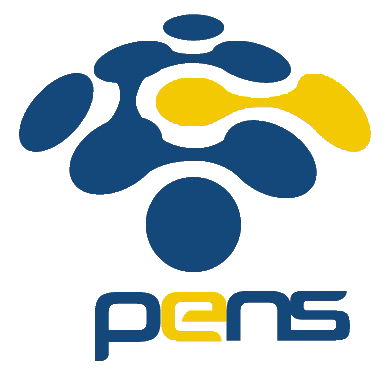 Nama	: Devafilla Rizqy SantosaKelas	: 1 D4 Teknik Informatika ANRP	: 3120600026ListingOutput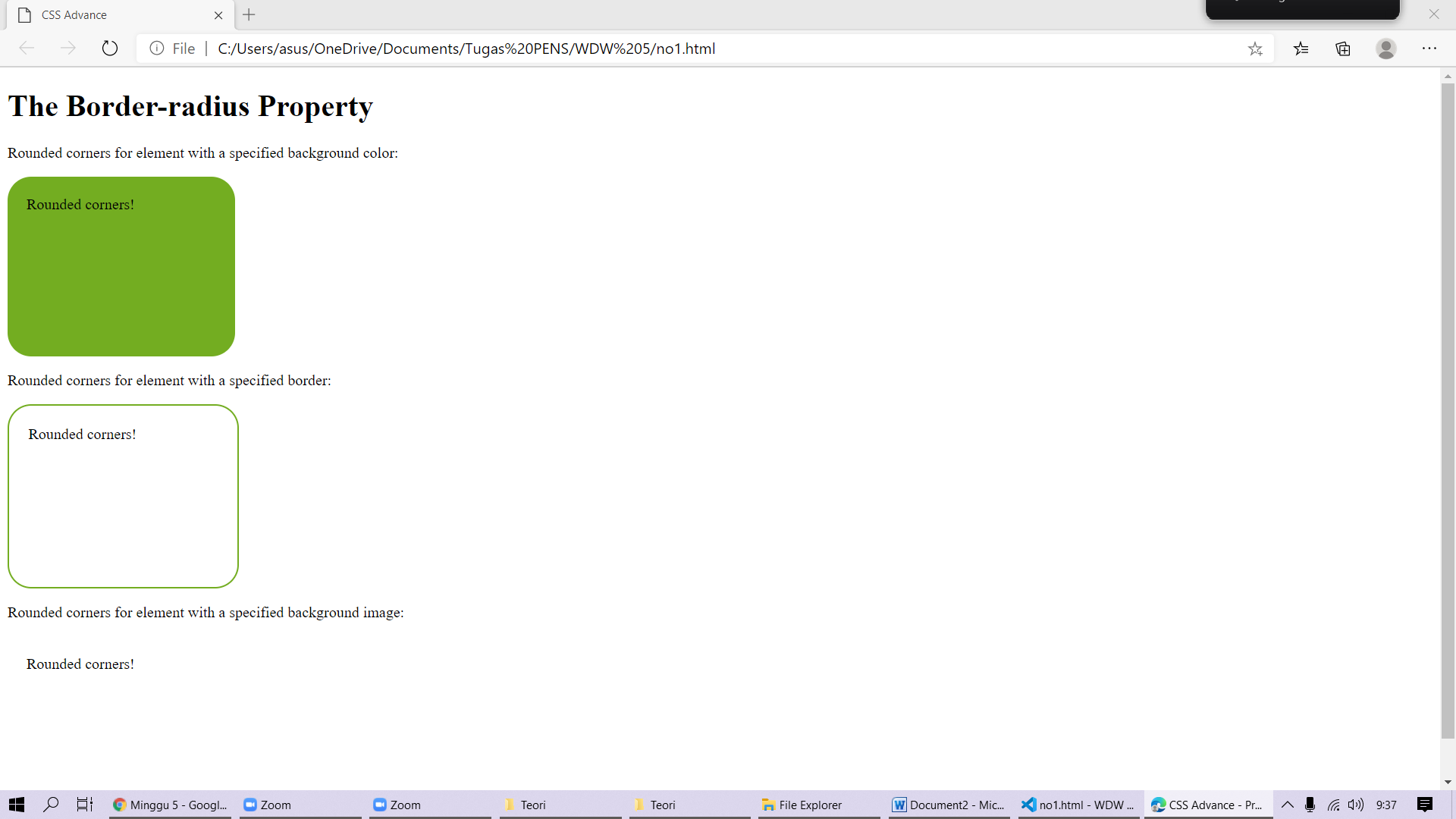 AnalisisCSS3 Rounded Corners adalah salah satu fitur yang dimiliki CSS3 yang digunakan untuk membuat lengkungan pada sudut objek, jika dalam tutorial CSS kita sudah membahas mengenai box model di CSS, dalam tutorial tersebut kita belajar bagaimana membuat box yang secara default untuk sudutnya ya kotak biasa.Listing Output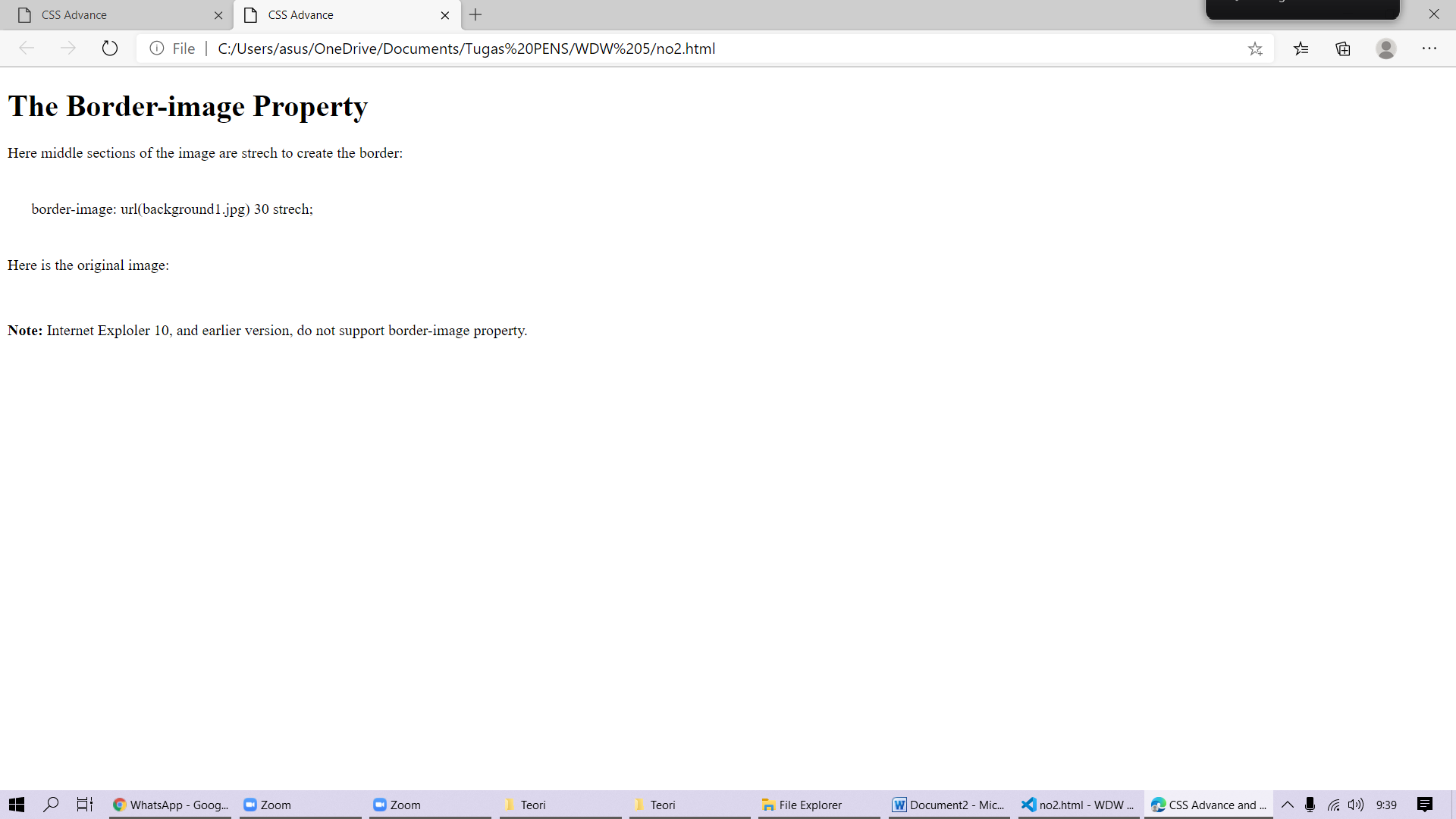 AnalisisProperty border-image-source digunakan untuk menentukan jalur gambar yang akan digunakan sebagai perbatasan. Jika Anda menggunakan property border-image-source maka Anda juga harus menentukan property border supaya bekerja.ListingOutput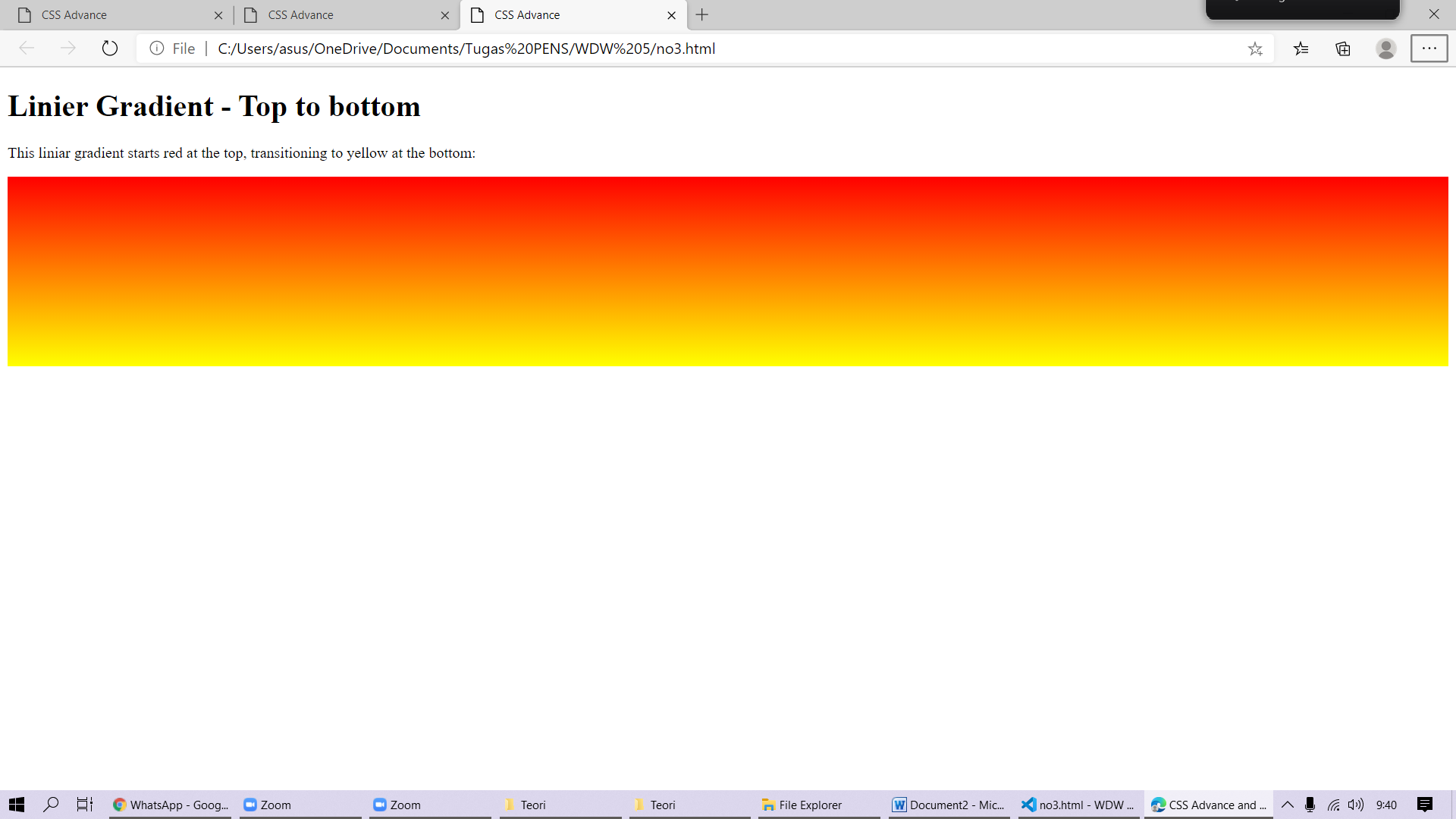 AnalisisBaik Linear Gradient dan Radial Gradient sendiri adalah sebuah value/nilai dari property CSS background dan background image. Jadi Linear Gradient dan Radial Gradient bukanlah sebuah property pada CSS3, tapi value/nilai yang ada pada CSS3 yang bisa diberikan pada porperty CSS background dan background image.ListingOutput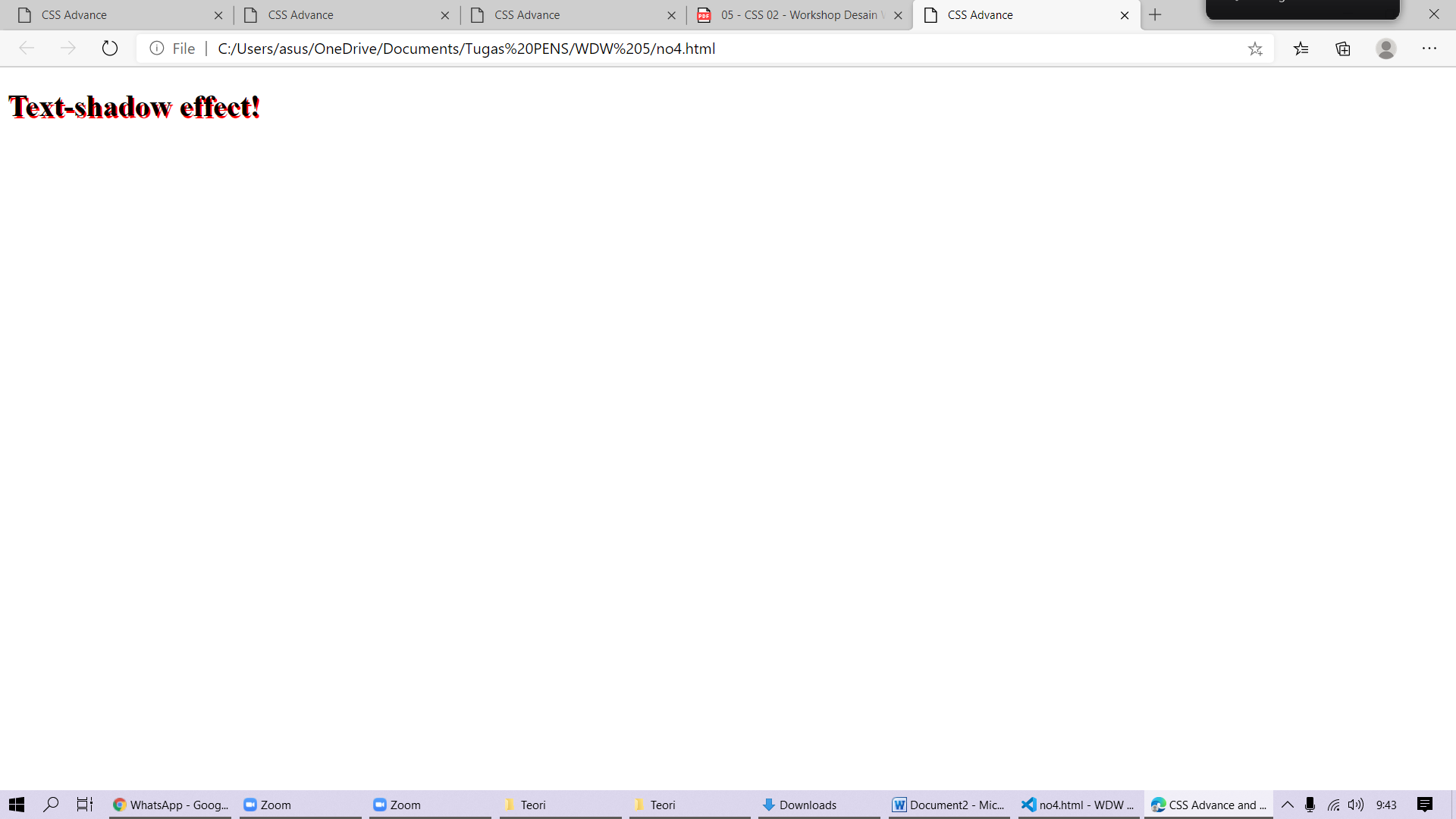 AnalisisProperti box-shadow digunakan untuk membuat bayangan untuk kotak atau elemen kontainer. Sementara itu, properti text-shadow digunakan untuk membuat bayangan pada teks.ListingOutput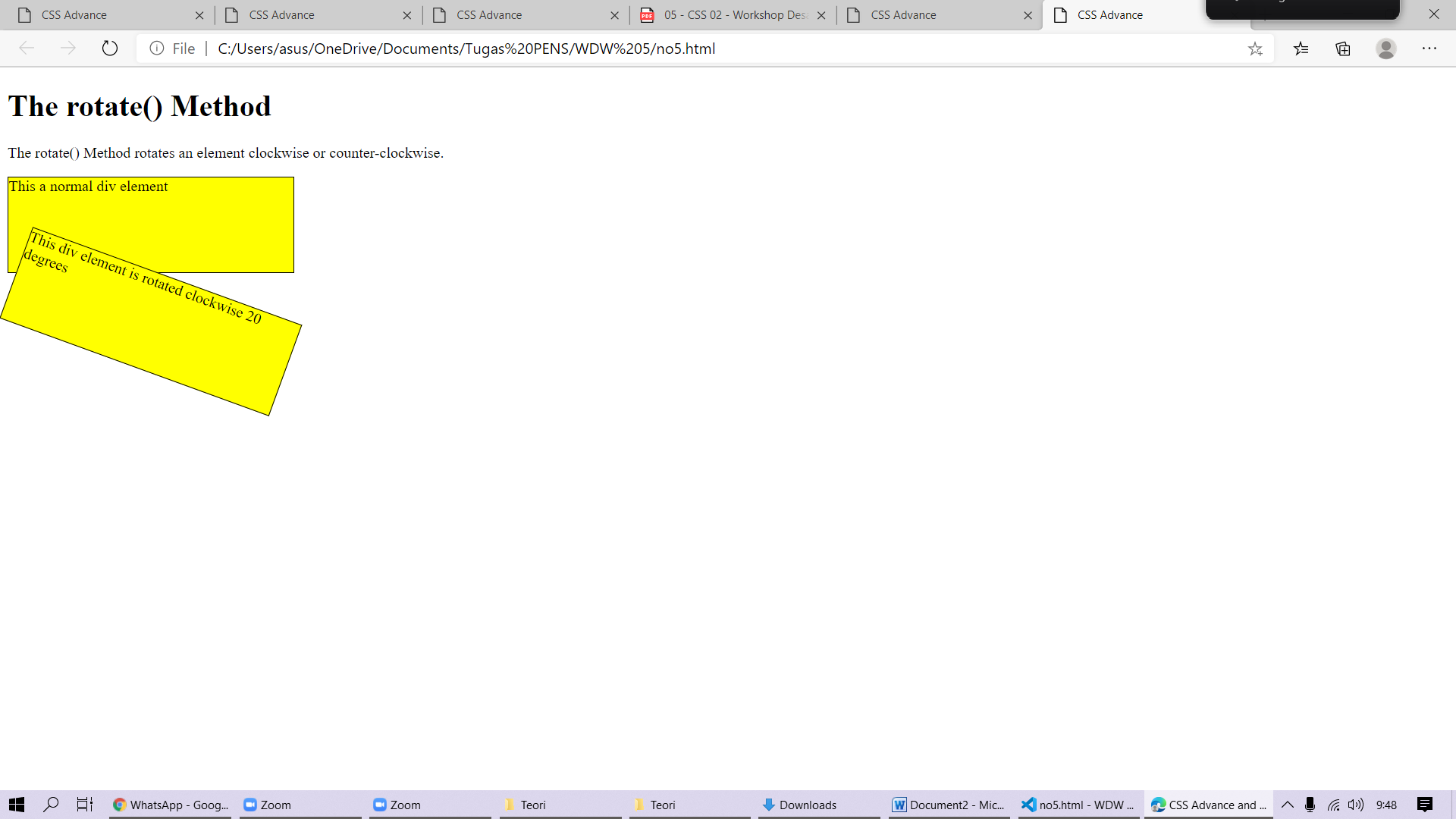 AnalisisTransformasi CSS memungkinkan Anda translate, memutar, skala, dan membuat elemen HTML miring. Transformasi adalah efek yang memungkinkan elemen mengubah bentuk, ukuran, dan posisi. CSS mendukung transformasi 2D dan 3D.ListingOutput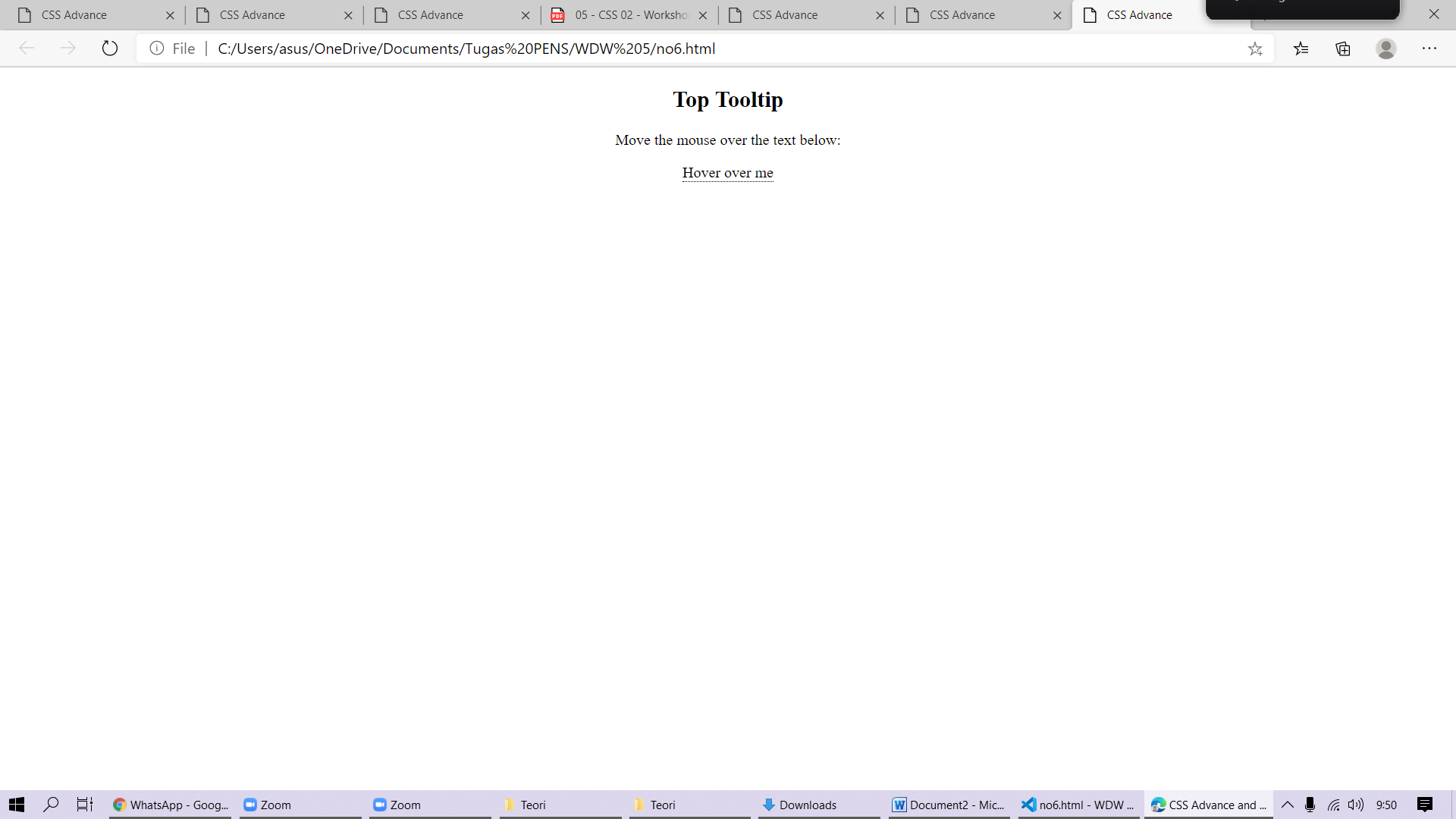 AnalisisTooltip merupakan tampilan informasi berupa teks maupun gambar yang tampil saat cursor di arahkan (mouse over) pada sebuah item (biasanya pada link) dalam sebuah website.ListingOutput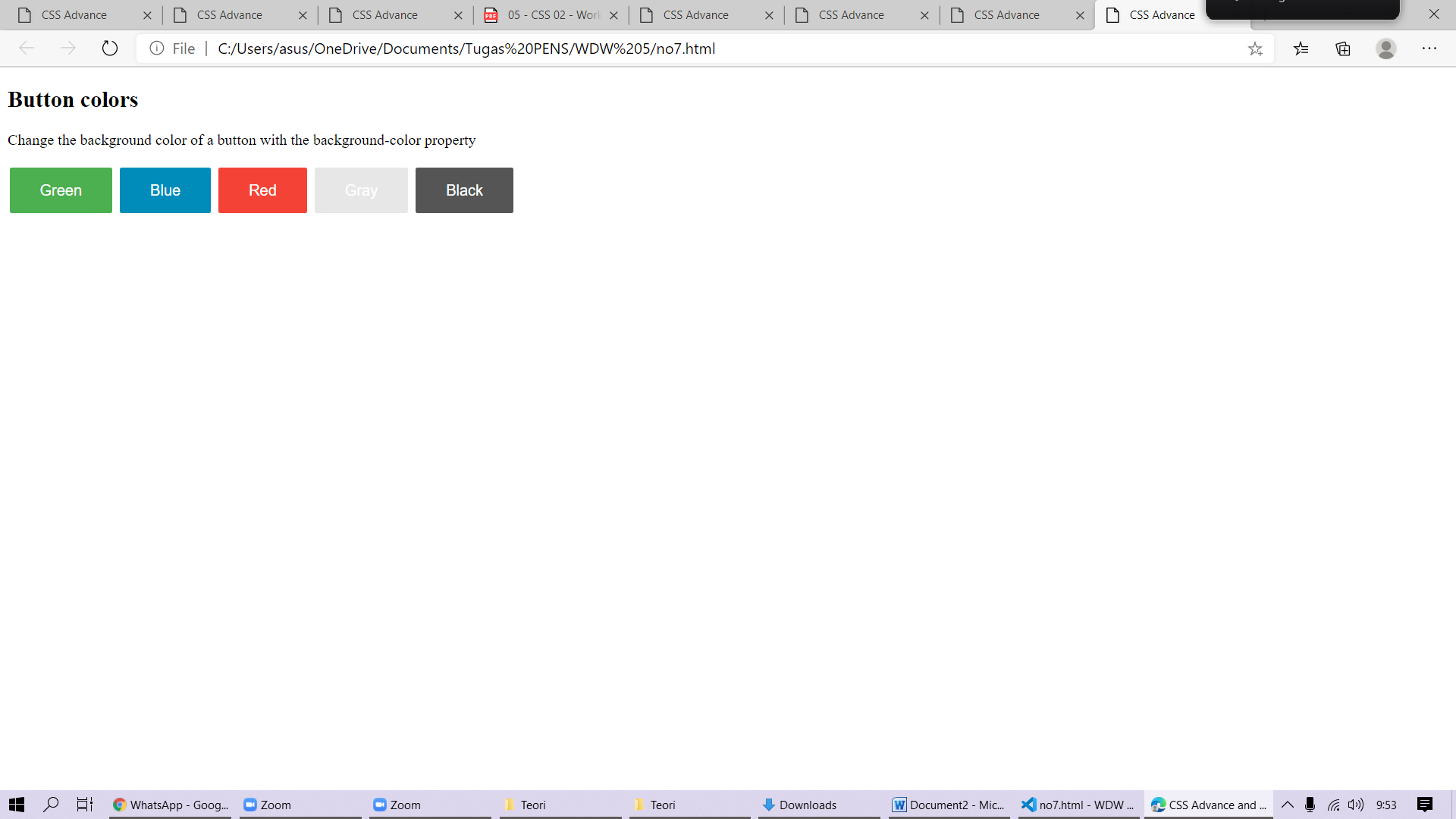 AnalisisButton adalah salah satu elemen html yang sering di jumpai pada suatu website, elemen ini biasanya digunakan untuk submit form atau bisa juga untuk lainnya. Pada artikel ini saya akan bahas bagaimana cara membuat button di html dan juga css agar tampilan nya lebih menarik.ListingOutput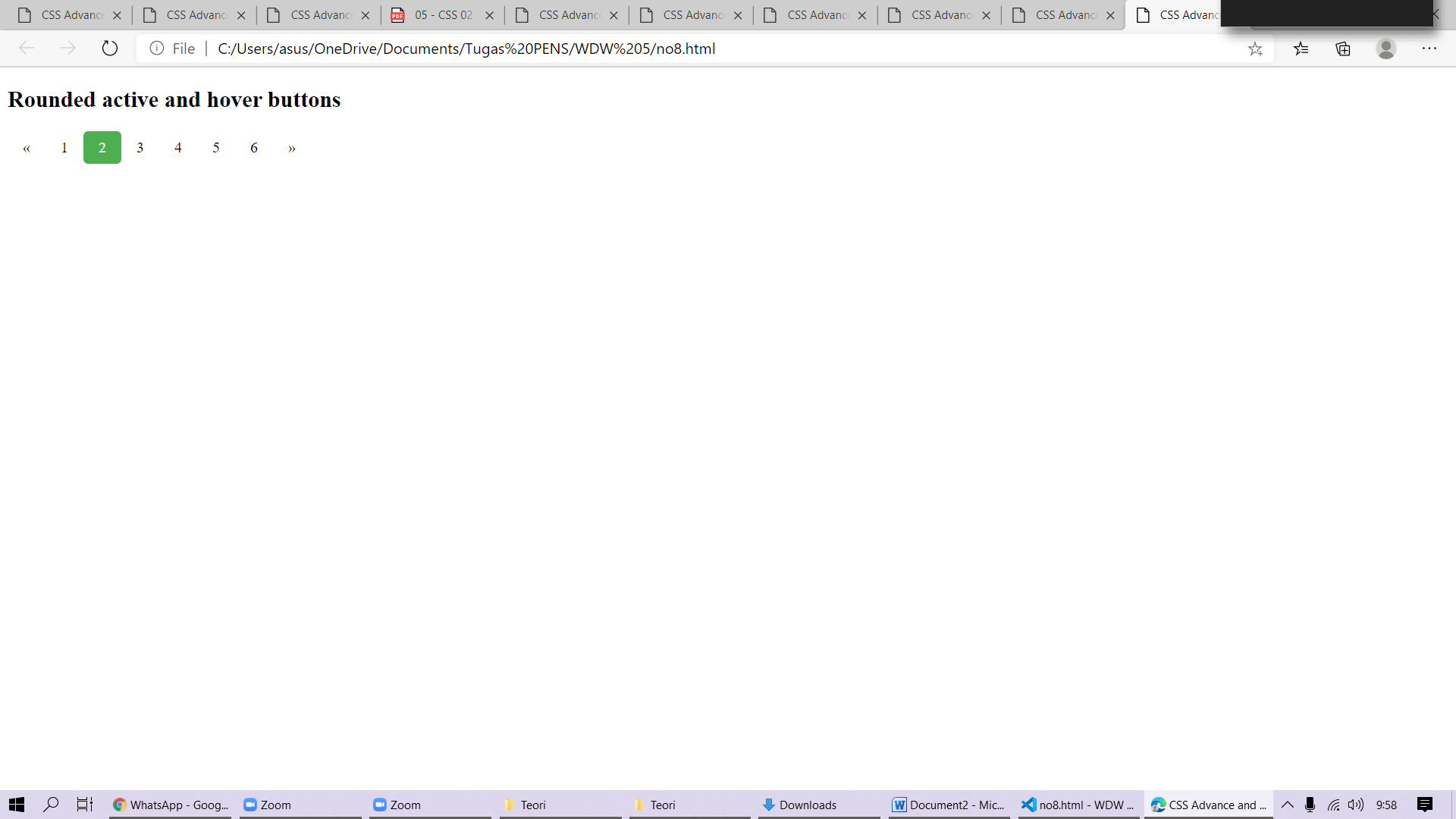 AnalisisPagination adalah teknik untuk menampilkan data yang dibagi menjadi beberapa halaman.ListingOutput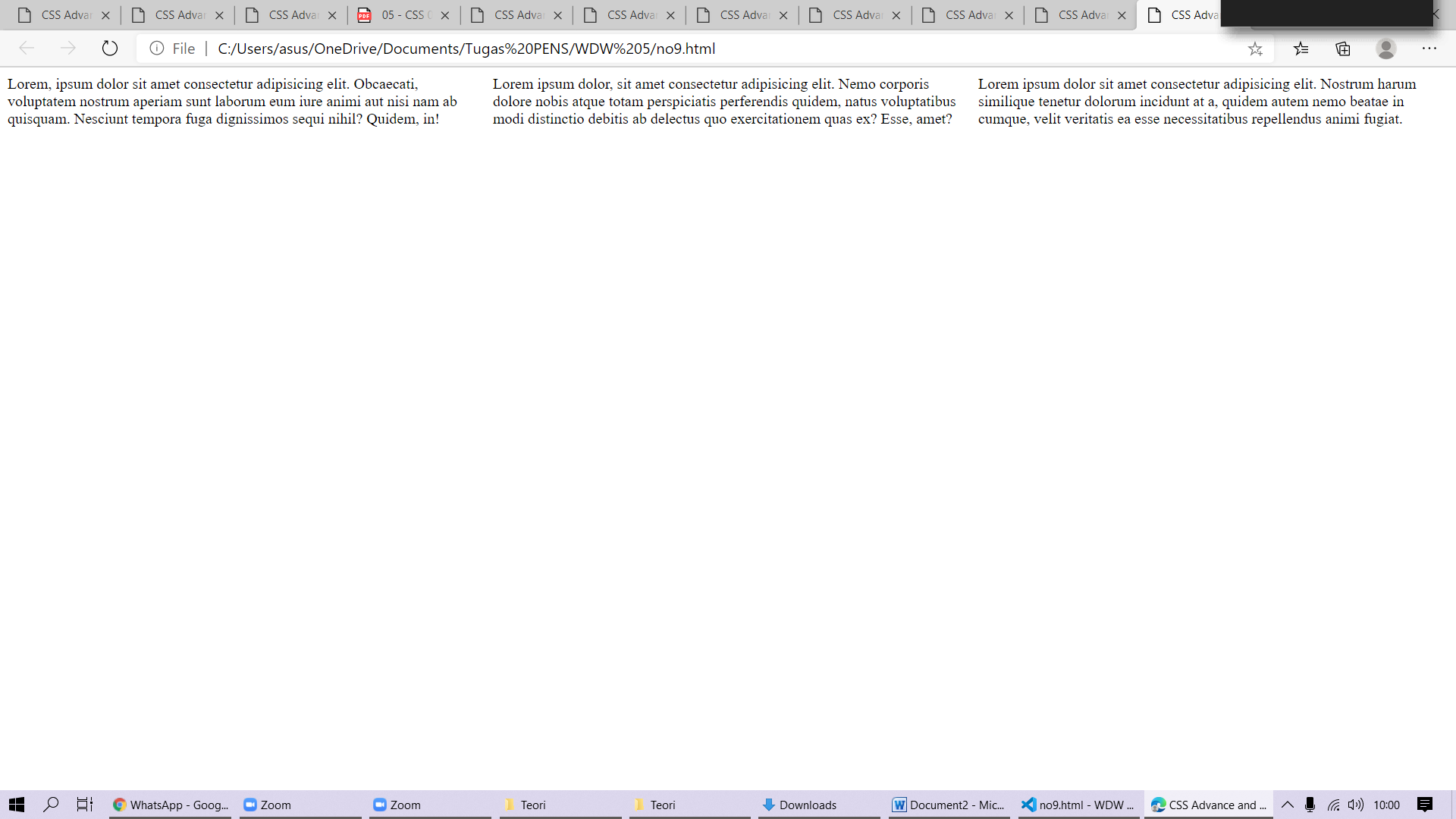 AnalisisKolom Koran di HTML (multiple column) Salah satu tambahan yang cukup menarik di CSS3 adalah modul multiple column. Modul ini digunakan untuk membagi konten teks menjadi kolom-kolom seperti di koran.10.ListingOutput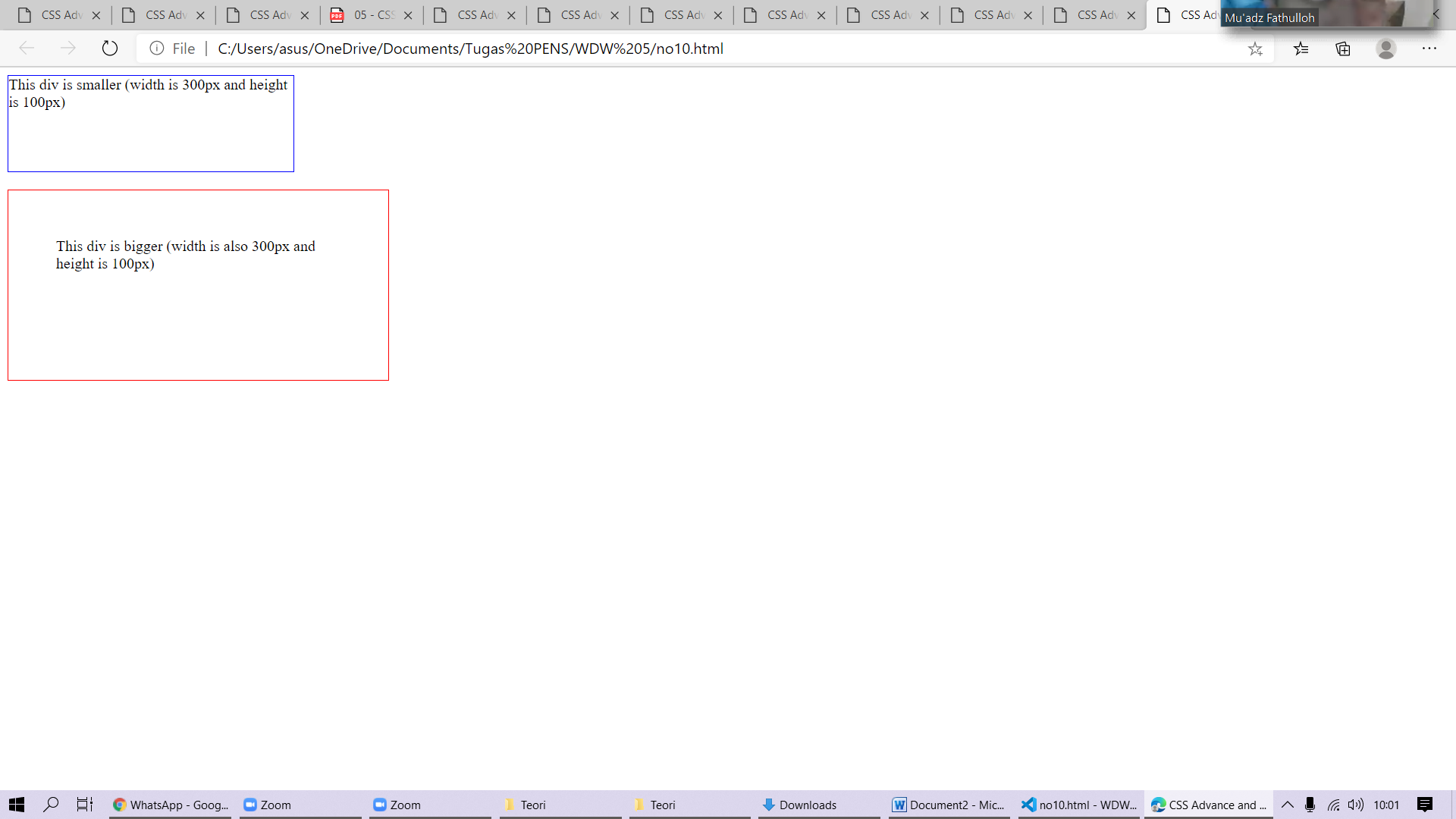 Analisisbox-sizing adalah css property yang digunakan untuk merubah kalkulasi dalam mengukur lebar element. Sebagaimana diketahui, secara default sebuah konten box (content-box) akan bertambah lebar ukurannya apabila diberi border , padding , height dan width .